Мои поделки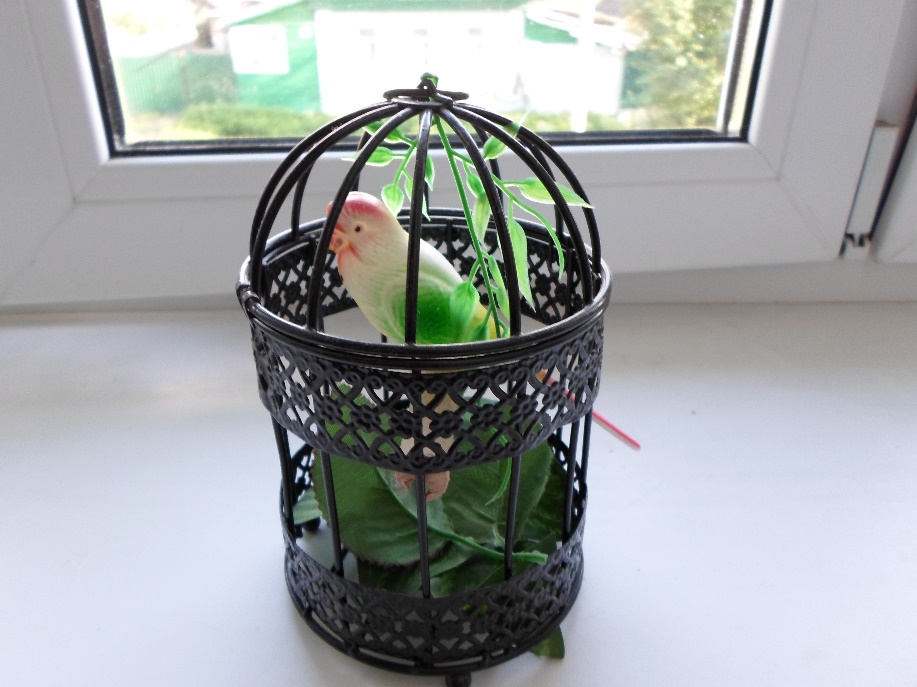 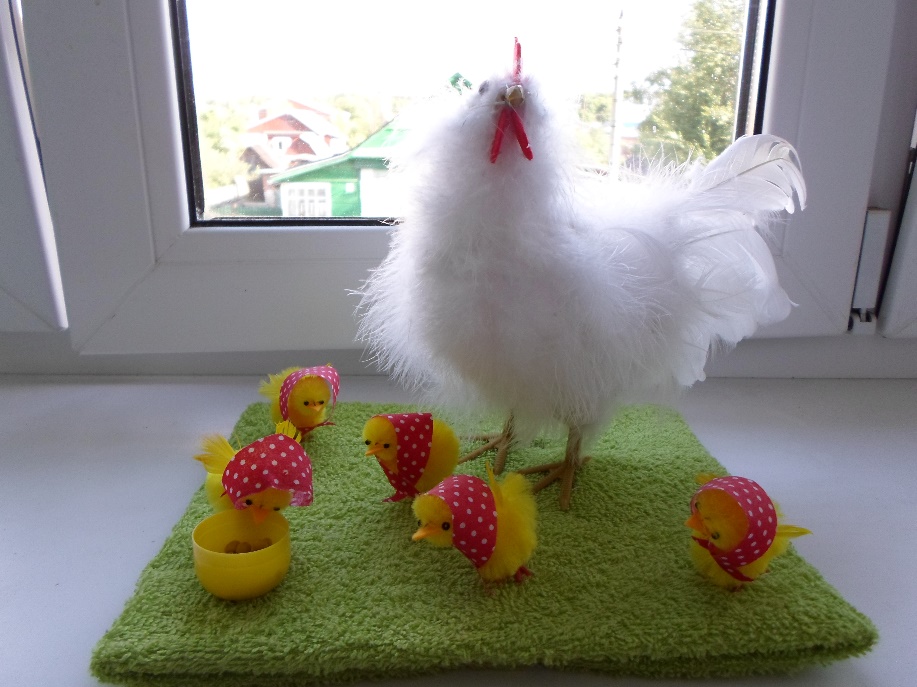 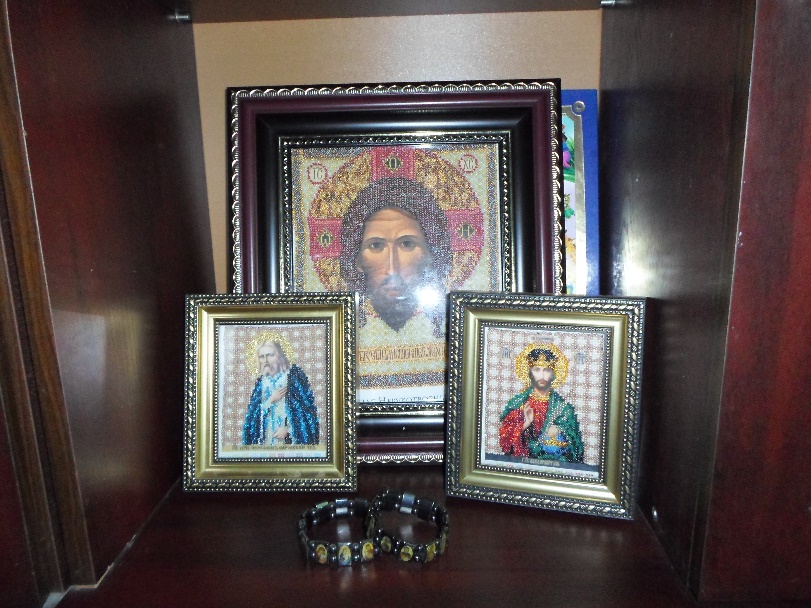 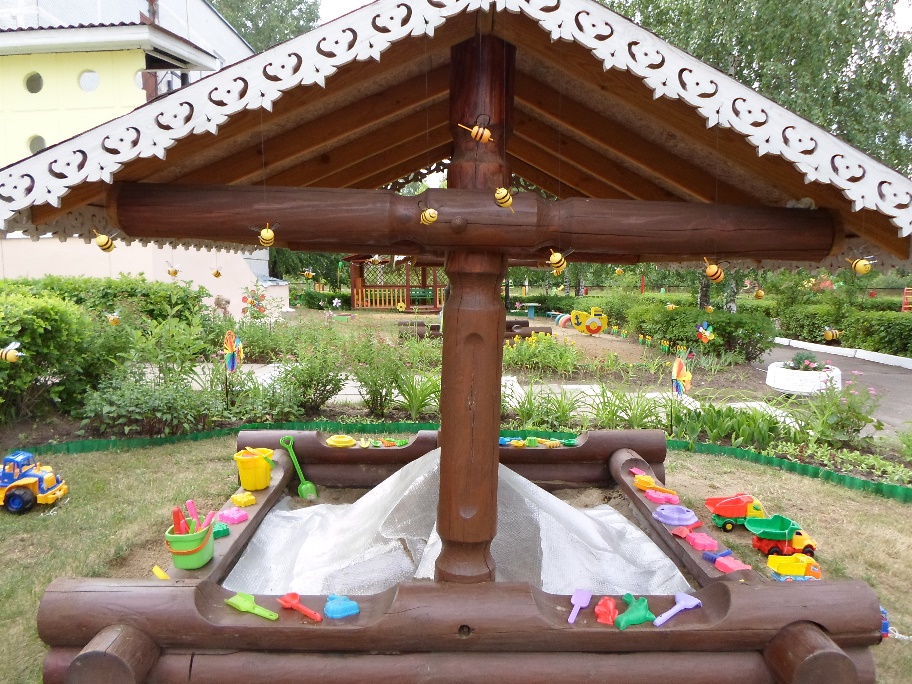 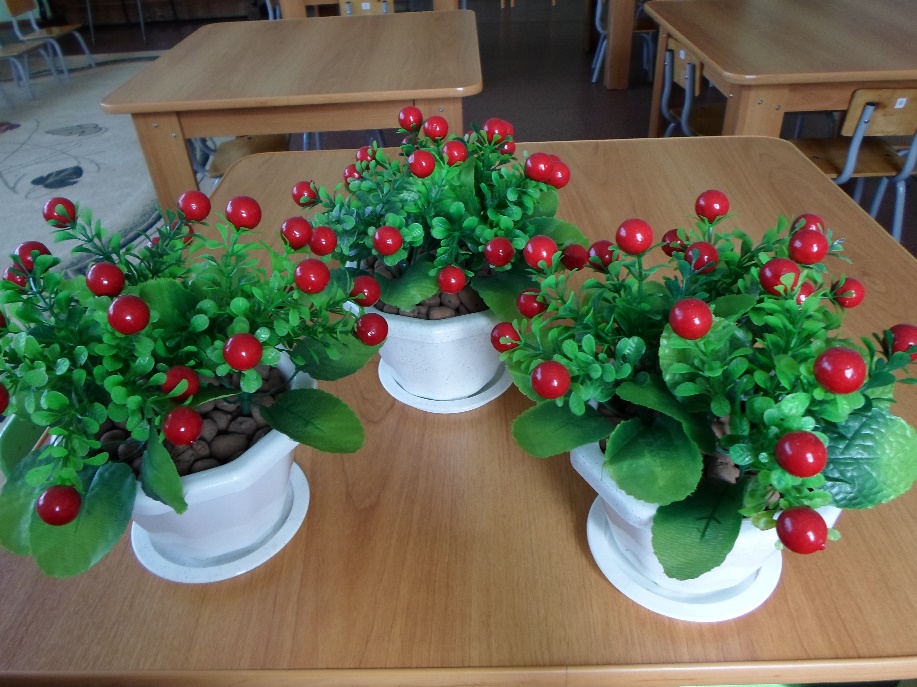 